Annexure - I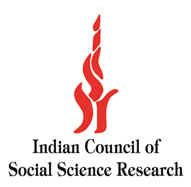  Indian Council of Social Science Research (ICSSR), North Eastern Regional CentreNEHU Campus, Mawlai-Mawkynroh, Shillong, Meghalaya-793022www.icssrnerc.org; E-mail: icssrnerc@gmail.com
	APPLICATION FORMPost applied for			: CONSULTANT (Academic and Administration)Name of the applicant		: ……………………………………………………………...........Father’s/Spouse  Name		: ……………………………………………………………........... Date of Birth (DD/MM/YYYY)	: ……………………………………………………………...........Age as on last date of Application 	: ……………………………………………………………...........Nationality 				: ……………………………………………………………...........Gender(Male/Female)		: ……………………………………………………………...........Category (SC/ST/OBC/Gen./PH)	: ……………………………………………………………...........Address for communication		: ……………………………………………………………...........…………………………………………………………….............…………………………….Pin Code: …………………………..E-Mail ID				: ……………………………………………………………...........Contact No.				: ……………………………………………………………...........Educational Qualification: (Please attachself-attested photo copies of the testimonials and use extra sheet, if required)Details of Professional/ Technical Educational Qualification	: ……………………………………………………………...........Experience :(Please use extra sheets if required)Languages Known 			: ……………………………………………………………...........Any other relevant information which you would like to mentionin support of your suitability for the post applied for			: ……………………………………………………………...........A brief academic CV, not more than two pages detailing list of academic and administrative accomplishments may be attached.DECLARATION:I hereby declare that I fulfil the eligibility conditions as per the advertisement and that all the statements made in this application are true, complete and correct to the best of my knowledge and belief. I understand that in the event of any information being found false or incorrect at any stage or not satisfying the eligibility conditions according to the requirement mentioned in the advertisement, my candidature/ appointment is liable to be cancelled / terminated. I have enclosed the required self-attested copies of the certificate. (Signature of the applicant)Place: Date:Affix recentpassport sizephotographduly signed bythe applicantS.No.Exams PassedBoard / UniversityYearDivisionPercentage (%)Subject S.No.Name of organization with addressPost held&Pay ScaleFromToExperienceExperienceExperienceNature of duties (attach experience Certificate)Whether regular/ ad-hoc/Full time/Part timeS.No.Name of organization with addressPost held&Pay ScaleFromToNo. of Years MonthsTotalNature of duties (attach experience Certificate)Whether regular/ ad-hoc/Full time/Part time